Disciplinas/Áreas do Conhecimento: Projeto Interdisciplinar; Arte; Educação FísicaCompetência(s) / Objetivo(s) de Aprendizagem Discutir a liberdade religiosa; Discutir a diversidade religiosa existente no Brasil; Conhecer a história das religiões; Discutir sobre intolerância religiosa e a importância de uma cultura de paz;  Conhecer a origem de festas religiosas e populares, incluindo o Carnaval; Refletir sobre a copa do mundo como instrumento de uma cultura de paz;Conteúdos: História das Religiões;Diversidade Religiosa;Intolerância;Carnaval;Palavras Chave: Diversidade, Cultura de Paz; Religiões; Liberdade religiosa; Carnaval;Para Organizar o seu Trabalho e Saber Mais Assista ao curta  Carnaval dos Deuses, de Tata Amaral,  disponível no link:http://www.youtube.com/watch?v=KtOV6W7B_wA&feature=kpO material educativo em vídeo, produzido pela Secretaria Especial de Direitos Humanos apresenta de maneira clara os Direitos Humanos e a Diversidade Religiosa. É importante que os professores envolvidos no trabalho com o filme Carnalval dos Deuses o assistam previamente.   Disponível no seguinte link: https://www.youtube.com/watch?v=QeTkdpcO2TYOs parâmetros  curriculares nacionais para a Educação Infantil estão disponíveis em http://portal.mec.gov.br/seb/arquivos/pdf/volume3.pdf Para abordar as religiões com as crianças, numa abordagem cultural e sociológica, sugerimos as obras:http://www.fonaper.com.br/documentos_parametros.phphttp://www.fonaper.com.br/noticia.php?id=1347           http://www.editoraunesp.com.br/catalogo/9788539301225,islamismo-explicado-as-criancas-oMatérias jornalísticas e blogs também podem ajudar a discutir a questão:http://todacriancapodeaprender.org.br/religiao-e-assunto-de-crianca/http://www1.folha.uol.com.br/folhinha/2013/12/1389456-do-candomble-ao-budismo-criancas-falam-como-e-o-natal-em-diferentes-religioes.shtmlSINOPSE: CARNAVAL DOS DEUSES Em uma escola de educação infantil, Ana observa três amigos confeccionarem suas fantasias de Carnaval, mas fica de fora por acreditar que a festa é pecado. Sua não participação provoca no grupo de amigos uma conversa sobre deuses, pecado e crenças.FICHA TÉCNICA: Direção: Tata Amaral  Roteiro: Caru Alves e Teodoro Poppovic  Elenco: João Victor (Jacob),  Ketheleyn Keys (Ana), Leo Palhano (Mairun), Hiyan Watanabe (João), Marina Medeiros (professora)Produção Executiva: Maria Laura César Direção de Arte: Marinês Mencio, Fernanda BrennerDireção de Fotografia e Câmera: Jacob Solitrenick Figurino: Alice AlvesAnimação: André Farkas e Arthur Guttilla Montagem: Henrique Reganatti, Tadeu Parrilo FredeMúsico: Lívio Tragtenberg Edição de Som: Eduardo Santos Mendes Duração: 9 min.Ano e país de produção: 2010, BrasilProposta de Trabalho1ª Etapa: Exibição do FilmeO curta metragem Carnaval dos Deuses, de Tata Amaral, tem 9 minutos de duração e pode ser exibido às crianças sem qualquer introdução. Caso o (a) professor (a) julgue necessário, após o debate o filme pode ser exibido novamente. 2ª Etapa: Debate sobre o filme O curta metragem propõe, de forma lúdica, uma discussão sobre as diversas religiões e sobre um possível diálogo entre elas. É importante lembrar às crianças que a intolerância religiosa é base de muitas guerras. O debate aberto deve ser conduzido por um (a) mediador (a) seguro (a) e atento (a) para não permitir manifestações, mesmo ingênuas, de intolerância e desrespeito às variadas crenças. A criança que for intimidada por outras crianças ao contar sobre os cultos religiosos da sua família e sentir-se defendida pelo (a) professor (a) em sua liberdade de expressão, terá muito mais segurança em se expressar na sua vida escolar. O (a) professor (a) pode solicitar que cada criança conte como percebe os cultos ou ausência dos mesmos em suas casas. Caso uma criança diga que seus pais não têm religião, é interessante perguntar se ela sabe das crenças de seus avós, de outros familiares ou pessoas conhecidas. É importante que as próprias crianças façam um painel sobre muitas religiões conhecidas. O painel pode ser ilustrado primeiramente com desenhos feitos pelo conjunto da classe (professores e alunos); Pode ser sugerido que a criança pesquise mais em casa, entrevistando familiares, procurando imagens de templos religiosos, símbolos e rituais, em revistas e internet. Nas aulas seguintes, o painel será preenchido pelas imagens trazidas por elas.3ª Etapa: Arte – Representações artísticas das religiõesO (a) professor (a) de Arte pode aproveitar o filme para propor atividades de realização de uma festa (no filme é Carnaval, mas pode ser outra) que demonstre a pluralidade de religiões existentes no Brasil. As crianças podem confeccionar roupas, máscaras e procurar músicas que transmitam mensagens de paz, alteridade, reconhecimento das diferenças e respeito ao próximo. 4ª Etapa: Arte e Educação Física: manifestações da cultura de paz 	O (s) professor (es) de Arte e/ou Educação Física pode (m) propor aos alunos uma pesquisa sobre rituais, danças e expressões corporais das várias religiões e sua relação com alguns países, ressaltando a importância do respeito às várias culturas. A copa do mundo pode contribuir para o entendimento de uma cultura de paz, entendendo o esporte como um instrumento capaz de fortalecer esse sentimento de alteridade e respeito. Profª Drª Cláudia Mogadouro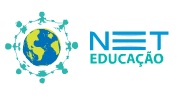 Ensino Fundamental I 
Cinema e Educação:Carnaval dos Deuses          